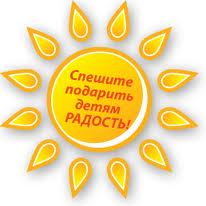 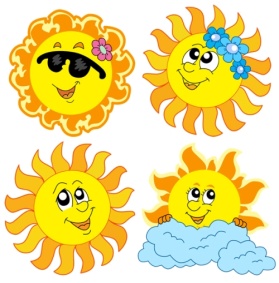 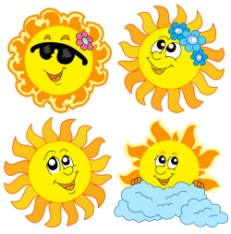 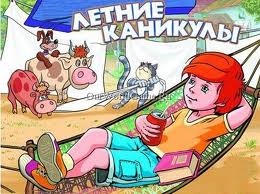 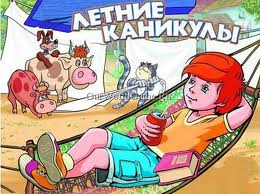 	Белоярский 2013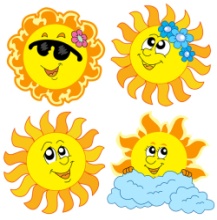 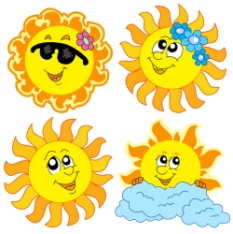 